Краткое руководство по использованию робота AELOS Шаг 1. Скачайте следующий QR-код для загрузки и установки приложения. Подключите телефон к WiFi, сканируйте следующий QR-код и установите приложение руководствуясь инструкцией.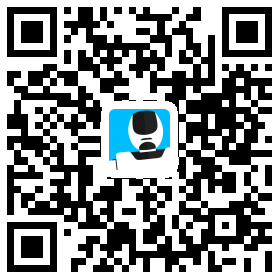 Рис.1-1Загрузите QR кодШаг 2. Регистрация учетной записи с помощью E-mailВключите Bluetooth и приложение, которое вы только что установили, и нажмите «on» для регистрации. Затем вы можете использовать свой E-mail для размещения учетной записи. После этого вы сможете войти в свою учетную запись.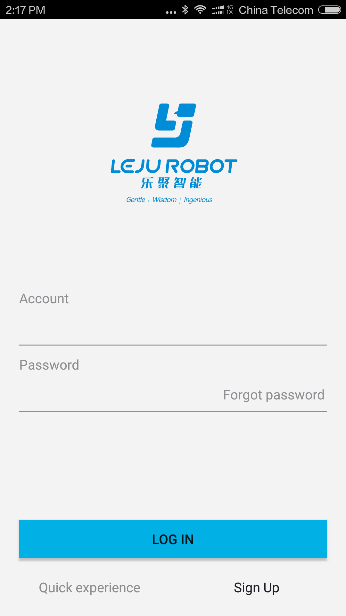 1.1Рис.2-1 Регистрация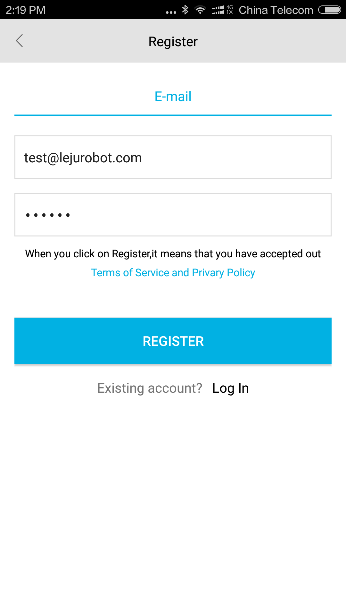 1.1 Fig.2-3 Вход с помощью E-mail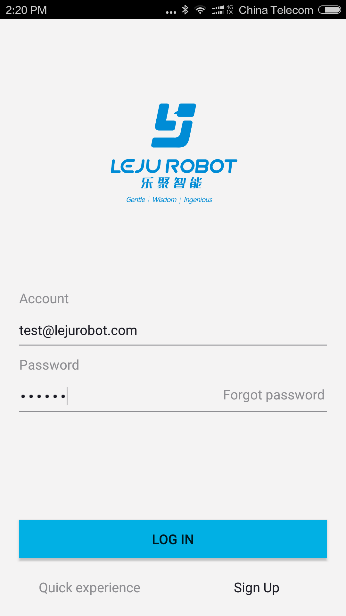 Рис.2-4 ВходШаг 3.Подключение роботаНажмите кнопку SCAN после входа в систему, появится код вашего робота, нажмите на код для подключения к роботу.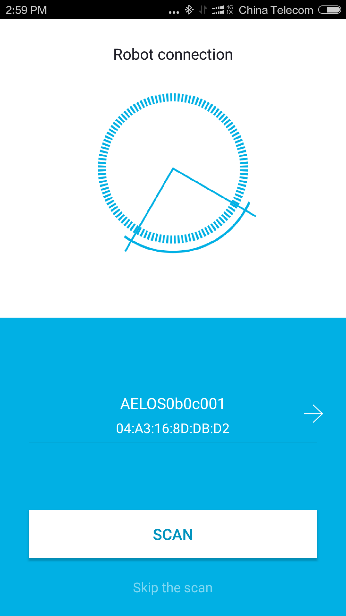 3.1Рис.3-1 сканирование и подключение к роботуШаг 4.Загрузка движений робота на телефонНажмите кнопку «Action Shop» и загрузите движения. Например: Мы загружаем "Балет" в разделе Музыка и танцы. Также вы сможете загрузить и другие движения.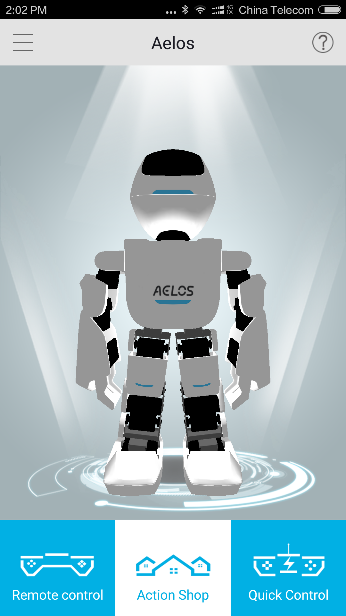 4.1Рис.4-1 Action Shop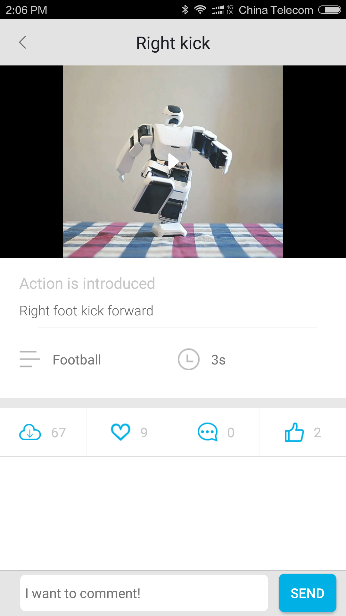 4.2Fig.4-2 Загрузка движенийШаг 5.Настройка движенийЗагрузите несколько движений, затем вернитесь в главный интерфейс и нажмите кнопку «Пульт дистанционного управления». 5.1рис.5-1 Нажмите на кнопку Пульт дистанционного управления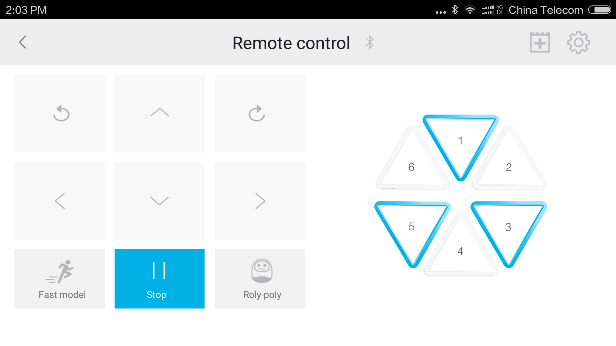 5.2Рис.5-2 Интерфейс дистанционного управленияНажмите кнопку и войдите в интерфейс настройки движений. Нажмите «KEY 1», затем нажмите на «Музыка и танцы» и затем нажмите «Балет» на синем поле. Теперь, когда вы будете нажимать на Клавишу 1 (KEY 1), робот будет танцевать балет. Таким же образом вы можете настроить еще 5 клавиш. Для сохранения настроек нажмите Сохранить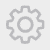 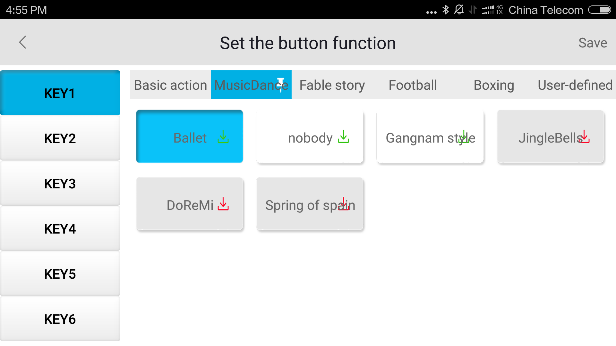 5.3Рис.5-3 Настройка движений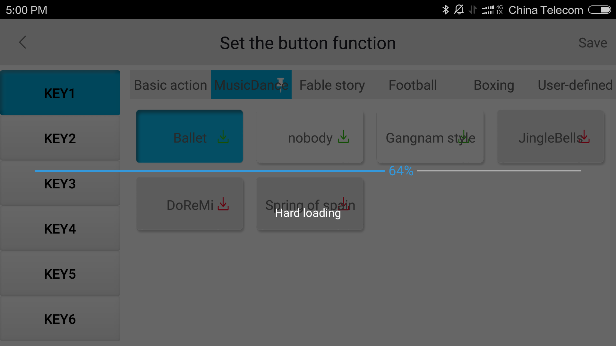 5.4рис.5-4 Сохранение настроекШаг 6. Подключение к Bluetooth колонкеВернитесь в главный интерфейс телефона, нажмите на настройку «Bluetooth», появится имя динамика Bluetooth. Например: номер моего робота - AELOS0B0C001, номер Bluetooth колонки - AMUSIC0B0C001, кликните на номер и подключите робота к Bluetooth колонке.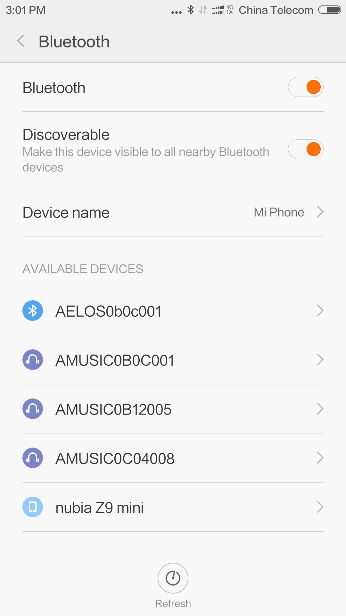 6.1Рис.6-1 Подключение к Bluetooth колонке  Шаг 7. Управление роботомОткройте приложение еще раз, вернитесь в интерфейс дистанционного управления, нажмите на клавишу 1, робот будет танцевать балет. Используйте другие клавиши для выполнения других движений.7.1Рис.7-1 Нажатие на клавишу 1Наиболее частые вопросы-ответы:（Не удается получить данные робота）。1. Не удается подключиться к роботу или не получить данные робота. Зарядите робота, а затем повторите попытку.2. Робот танцует без музыкального сопровождения Подключите Bluetooth колонку, как указано в Шаге 6.3.Робот падает во время выполнения действий.Настройте снова движения робота, как указано в Шаге 5.4.Как подключиться к другим роботам?По умолчанию, приложение, после повторного запуска, применимо для вашего прежнего робота. Для подключения к новому роботу необходимо выполнить следующие действия: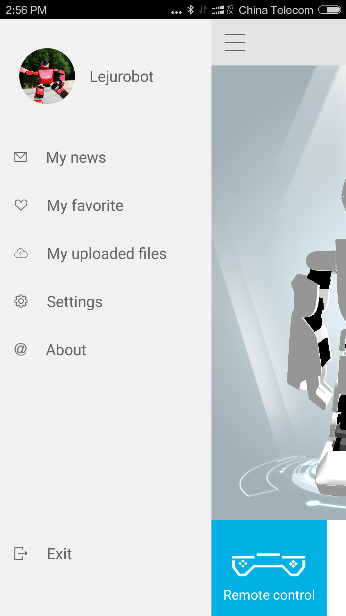 4-1Рис.4.1 кликните на Настройки на боковой панели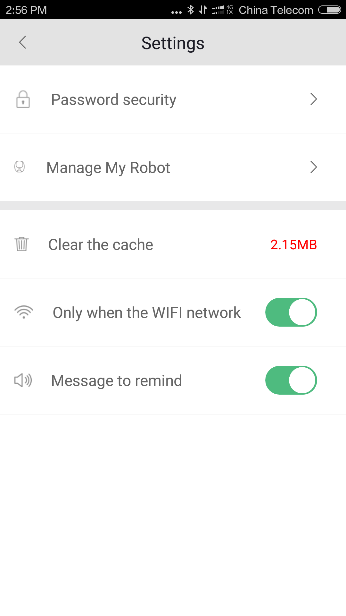 4-2Рис.4.2 кликните на “Управление моим роботом”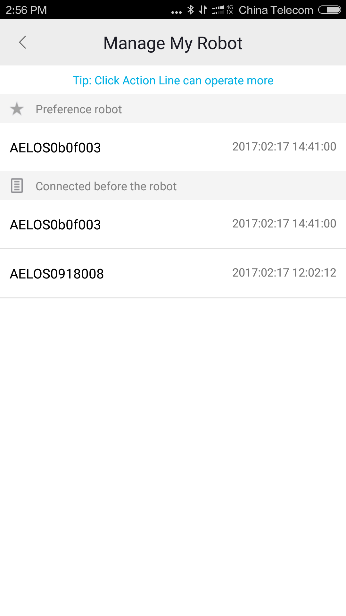 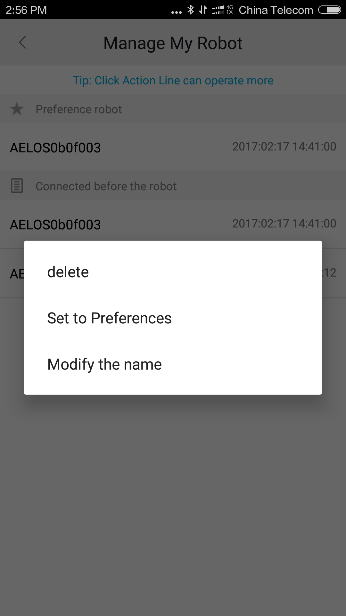 4-3Рис.4.3 удалите роботаЗатем перезапустите приложение, отсканируйте нового робота и подключитесь к нему.